Exercise B 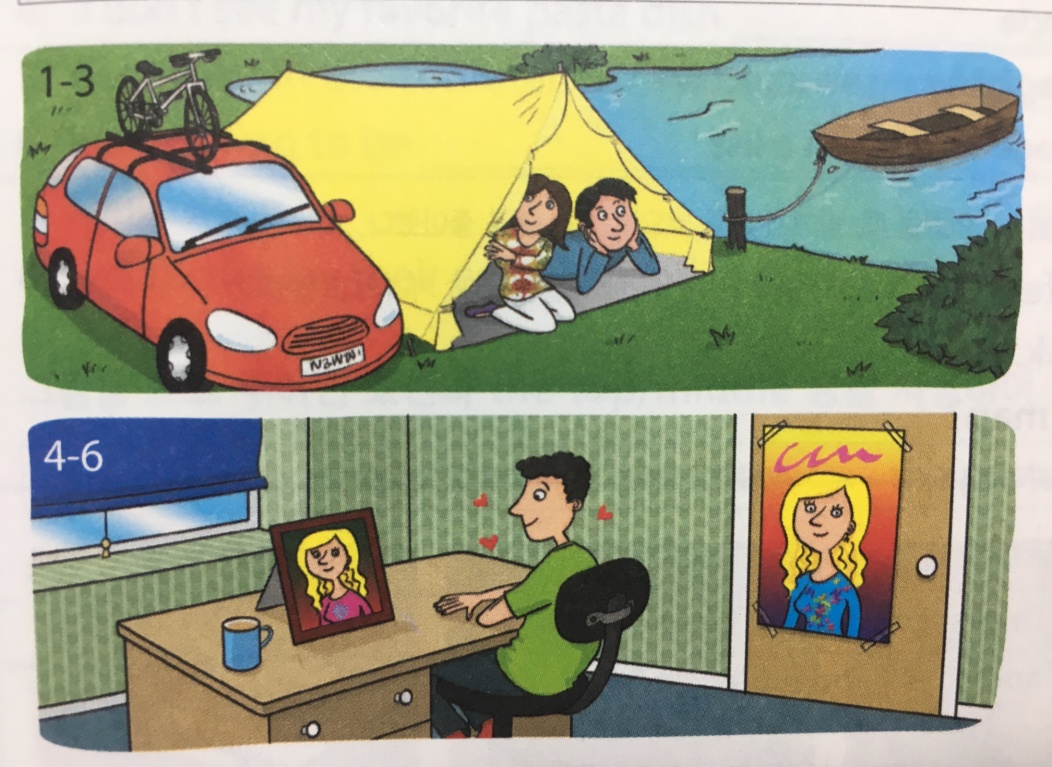       Complete the sentences. Use in, at, or on.      Example: 1. There is a boat on the lake.      2. Two people are _____________________________________________________________.      3. There is a bicycle __________________________________________________________________.     4. There is a poster _____________________________________________________________________.  Make your own sentence about the pictures! Use in, at, or on.      1. _________________________________________________________________________________________     2. ________________________________________________________________________________________Exercise A*Complete the sentences with in, at, or on. Example: Peter lives  _in    Turkey 1. I’ll meet you _____ the airport. 2. She has a house _____ Japan 3. I might just watch TV ____ home. 4. All cars must stop ______ the traffic light when the light is red. 5. Is the cafeteria ______ the 2nd floor? 6. This car key was _____ the table. Is it yours? 7. The people are ______ a party. 8.  There were some people swimming ______ the pool. At*Specific point or place -an exact address-events-at home-at school-at the airport-at a party-at the traffic light-at the bus stop In*Enclosed space -Towns or cities-in a garden -in a country -in a room -in a box-in a town/ city -in a pool -in a building On  *For a surface -on the floor-on the wall-on the ceiling -on the table -on the second floor -on Main Street -on the bench 